关于开展2022年双流区新教师培训班第二次集中专题培训的通  知各学校（幼儿园）：经研究，定于2022年9月25日开始举行2022年双流区新教师培训班第二阶段集中专题培训，启动网上学习。现将相关事项通知如下：一、培训形式：线上授课二、培训时间：9月25日签到时间：上午8:30—8:50；下午13:30—13:50。三、培训安排四、注意事项1.为保证视频会议效果，承训机构将于9月23日（星期五）上午10:00—11:00进行线上平台直播系统的测试，请各参训教师按时做好测试（操作说明见附件1），如果遇到技术问题，请在QQ培训群联系教务老师。2.请按分组名单（见附件2），每组于培训当天提交一份培训简报，图文并茂。3.端正思想，提高认识，根据具体培训时间提前安排好工作，准时参加培训； 4.培训时不迟到、不早退、不得无故缺席，不频繁进出直播间。5.培训期间认真听讲、积极参与交流互动，要求在研修手册上做好笔记，拍照上传研修平台。成都市双流区教育科学研究院2022年9月22日附件1：2022年双流区新教师培训线上平台操作说明一、使用电脑端登录（一）如何登录平台在浏览器账地址栏输入项目链接：http://22slxjs.study.teacheredu.cn，在“欢迎登录” 文本框中输入下发的账号（见附件2或QQ培训群）和密码（初次登录为123456）即可。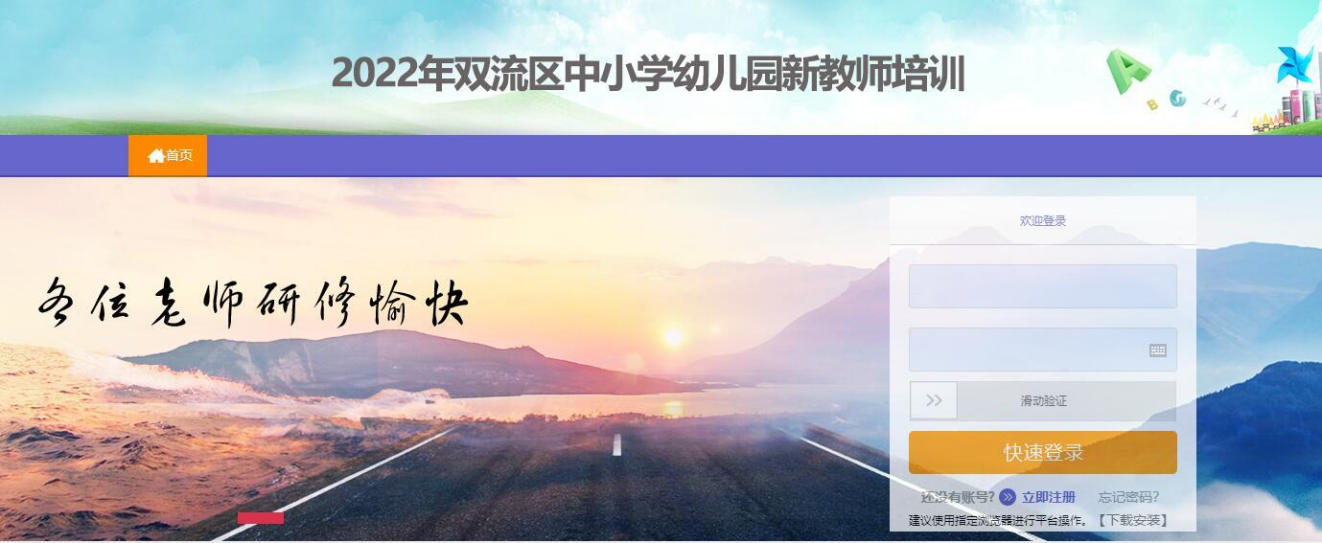 （二）看直播点击左侧【直播】功能按钮（如下图）：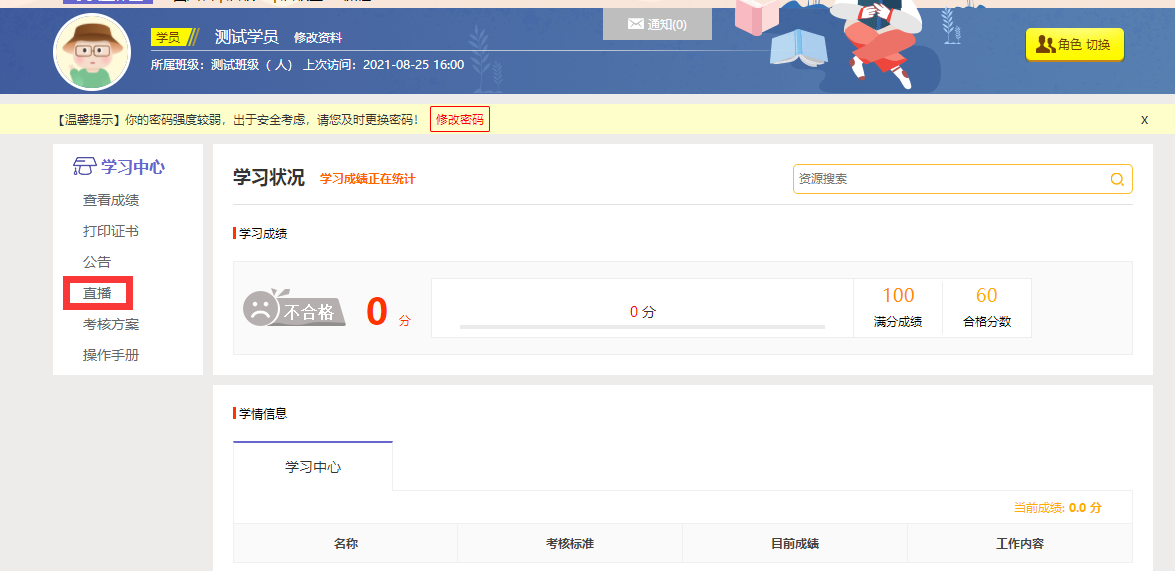 确认要参与的直播名称，进入频道。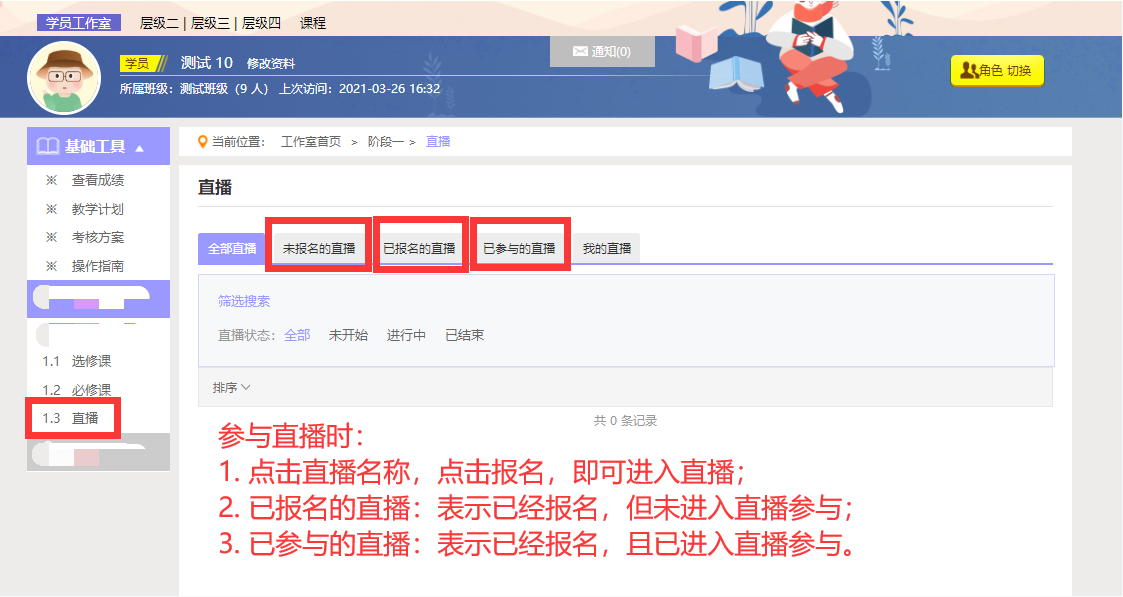 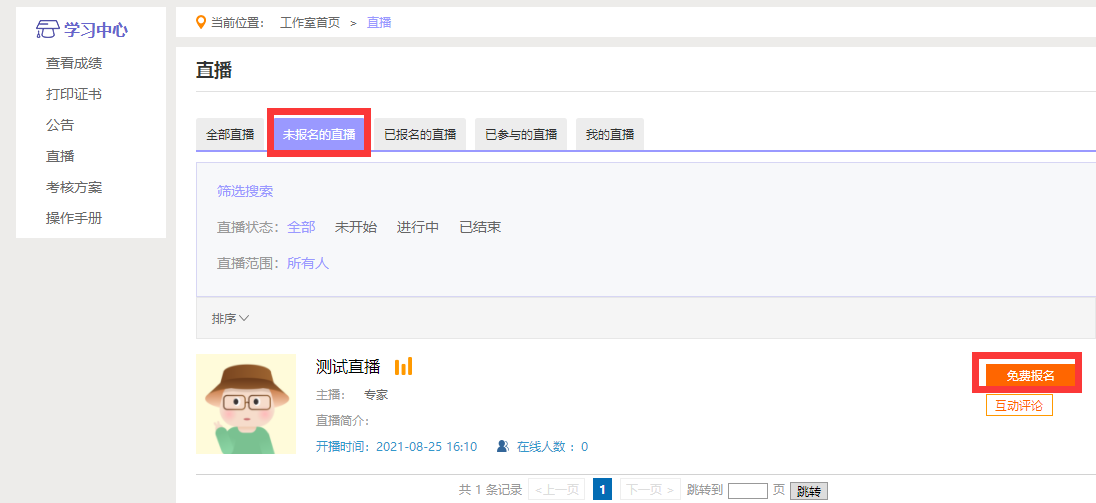 点击【进入直播】按钮，进入直播客户端下载直播插件，点击【正式版下载】按钮进行下载安装，安装成功后点击【点击启动】按钮，输入您的中文姓名和密码（密码：123456），即可进入直播界面。（如下图）：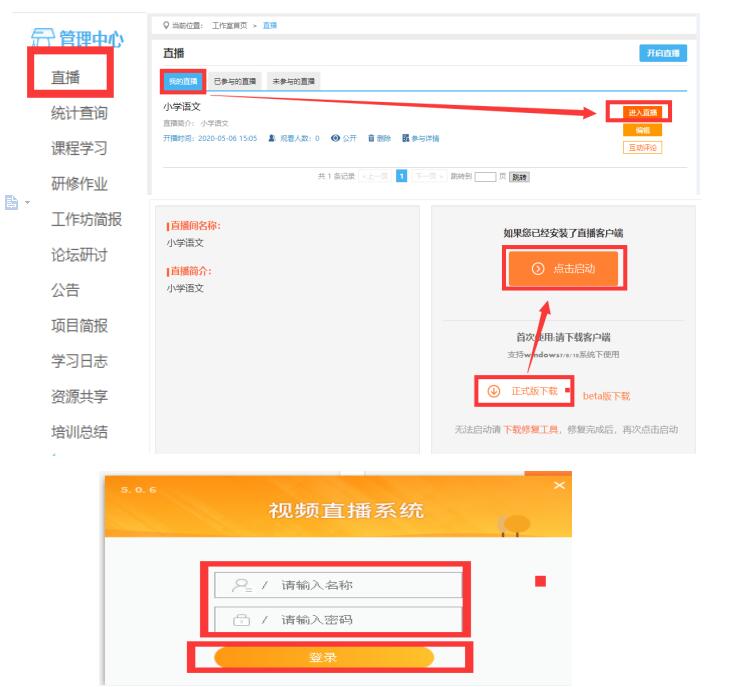 注：为了防止挂机，在观看直播的过程中系统会不定时的弹出计时确定框，需要及时点击【确定】按钮，时间才会正常累计，如果出现提示框后长时间不去点击，时间将无法累计。为了保障合理计时，预防挂机，在观看直播的过程中，同一账号不能同时登录多个终端（如同时登录电脑和手机），后登录的会挤掉前面登陆的账号。电脑端查看录播途径如下图所示：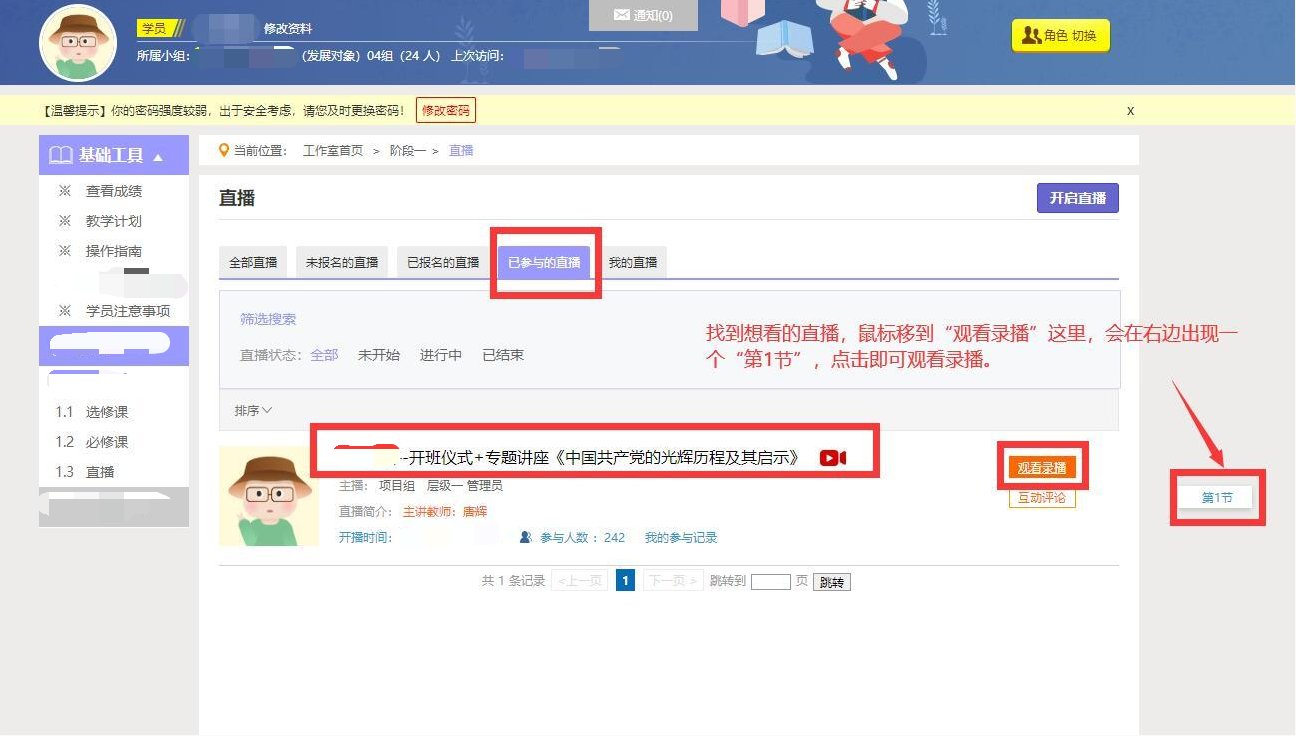 使用手机端登录（一）下载师学宝APP下载途径：1. 在手机应用商场中搜索“师学宝”，即可进行下载安装。2. 使用手机微信扫描以下二维码即可进入“师学宝APP”下载界面。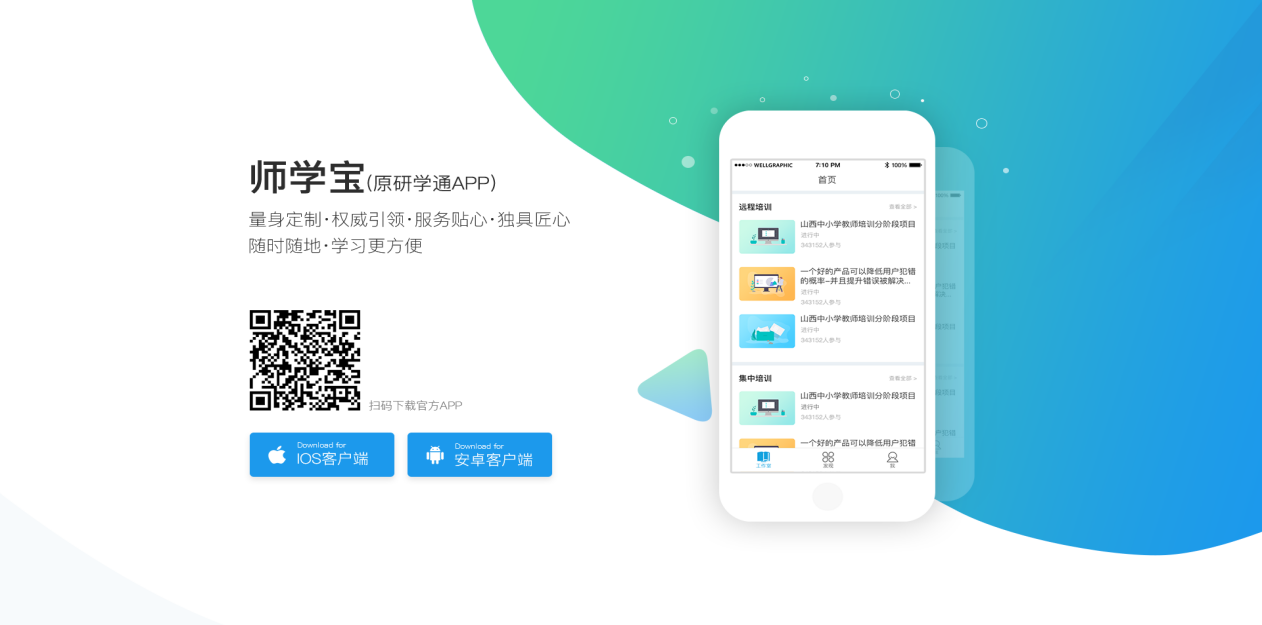 （二）登录下载完成后，用下发的账户和密码登录（注：请勿点击页面下方微信登录），登录成功后，点击页面下方【工作室】按钮，进入工作室页面，点击上方【去学习】按钮，进入课程选择和学习页面，如下图：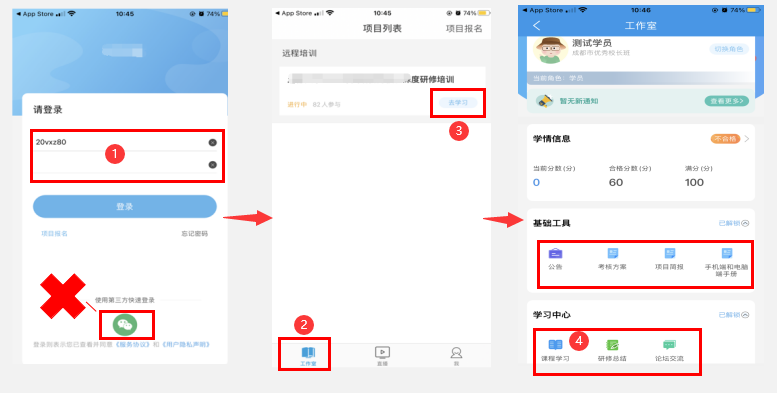 （三）直播参与直播：点击“直播”，可以参与专家、管理员发布的直播，直播主要分为：“未报名”、“已报名”、“已参与”以及“我管理的”等。点击右上角工具可查看直播状态及直播排序，如下图。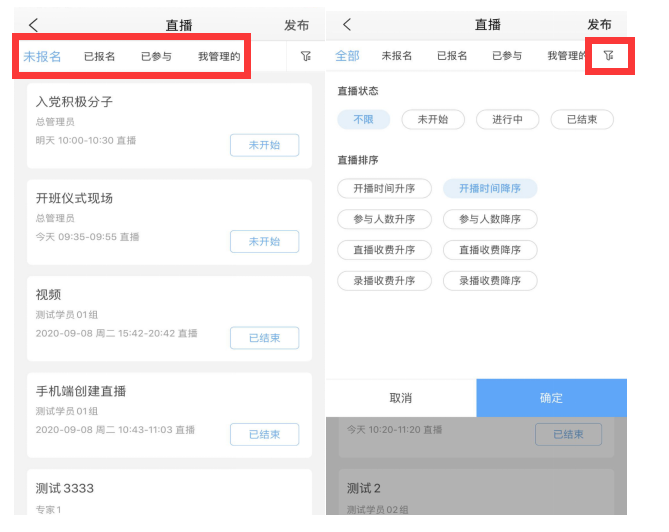 点击需参与的直播，进入直播详情界面，可以看到该直播的名称、直播的主要内容与介绍，以及主播详情等，点击报名，即可加入。进入加入的直播，可以进行观看直播、留言互动、查看公告等操作。对于已结束的直播，点击“看回放”可以查看回放。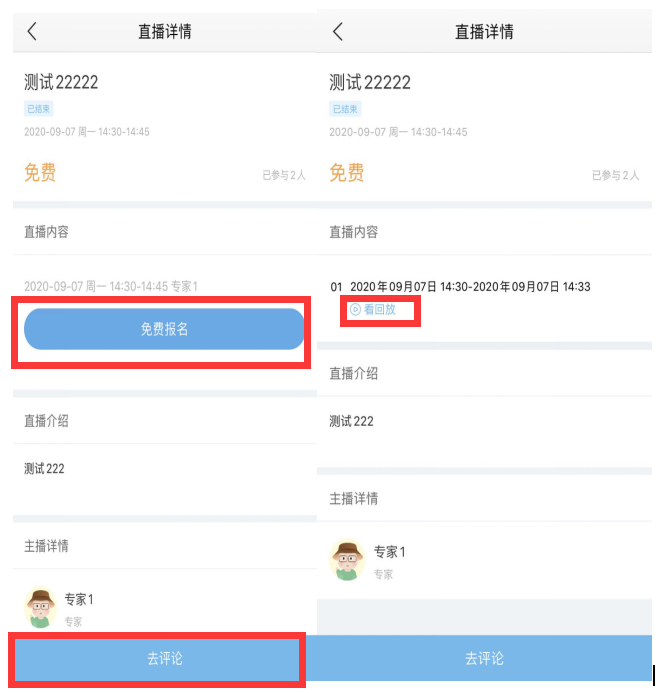 温馨提示：1.在手机端学习时必须下载【师学宝】APP进行操作，请勿用手机的浏览器打开电脑端的项目链接进行学习，可能会造成数据丢失。2.课程学习方面：如果要退出该课程，需要点击课程左上方的【返回】或【  	】正常退出，切勿直接强制关闭【师学宝】APP。3.在提交作业（研修日志、培训总结）时，请在电脑端进行操作，以免数据丢失。4.平台数据是轮流执行更新，请耐心等待下次更新后，方可显示最新成绩，如已达到解锁分数，请等待更新后完成下一阶段的任务。附件2：时间时间主题主讲9月25日9:00-12:00《新手教师如何与家长沟通及沟通策略》（家校沟通）于亚平：南充市第十中学校总校长。9月25日14:00-17:00《规划好你的职业人生》（职业规划）王建强：《四川教育》杂志副总编。9月25日17:00-17:30启动网上学习罗强：双流区教师发展研究中心主任初中组初中组初中组初中组初中组初中组初中组初中组序号姓名性别单位学科手机号码ＱＱ号码平台账号1周凡力女双流中学初中道德与法治1519808806931279334722slxjs0012钟佳音女永安中学初中道德与法治15308119175147185509822slxjs0023谢冬琴女成都市双流区立格实验学校初中道德与法治1828153275393656577322slxjs0034吴林女棠湖中学实验学校初中道德与法治18582534710219263869422slxjs0045李嘉欣女双流区龙池学校初中道德与法治1858336884295330913822slxjs0056李丹女怡心第一实验学校初中道德与法治15196285080196934044922slxjs0067杨佳媛女永安中学初中地理15982012038121468351322slxjs0078屈惠平女双流中学初中地理18227625597125364579622slxjs0089李培竹女教科院附属学校初中地理17780904732134249620122slxjs00910徐西遥女怡心第一实验学校初中化学15202897524285471290922slxjs01011谢汶峰男永安中学初中化学18782321790240595444922slxjs01112申娟女成都芯谷实验初中化学1568096460852799402022slxjs01213李晓燕女双流中学初中化学1588167271187839884922slxjs01314陈泓宇女成信大常乐实验学校初中化学13890773015231132914022slxjs01415张明颖女成信大常乐实验学校初中历史13709065955206413193222slxjs01516王玉婷女双流中学初中历史17388300332101759419822slxjs01617龚薇女棠中怡心实验学校初中美术17313082907109053701922slxjs01718曾馨女棠湖中学初中美术18801188440109337431722slxjs01819张涛男棠中怡心实验学校初中生物1346394981574387438222slxjs01920滕心怡女怡心第一实验学校初中生物18280398313181103814822slxjs02021吕蓓女西航港一中初中生物1820811767265156325022slxjs02122罗娟女双流中学初中生物18383392835208163578522slxjs02223李玉莲女教科院附属学校初中生物13668121780190480476422slxjs02324雷晓双女棠湖中学实验学校初中生物13684240122196732799622slxjs02425冯怡女成都芯谷实验初中生物1520814410160427137822slxjs02526张麒林男棠湖中学实验学校初中数学1588220686332832400422slxjs02627张家举男双流中学初中数学17801055861293033939322slxjs02728姚丽群女双流中学初中数学1773880821797029550322slxjs02829武真帆女永安中学初中数学18483175315227415972322slxjs02930田欢男棠中怡心实验学校初中数学1354155864050646574122slxjs03031谭婷女双流中学初中数学18281591865239062823122slxjs03132帅力文女棠湖中学实验学校初中数学19829397539293275057622slxjs03233佘佩玲女棠湖中学初中数学18982156309122013945322slxjs03334任然女双流中学初中数学1512385593047884460622slxjs03435乔利女教科院附属学校初中数学1588268175795326836622slxjs03536彭延奇男棠湖中学实验学校初中数学1560285437077265265822slxjs03637欧婷女棠湖中学实验学校初中数学17396173936142129474322slxjs03738龙怡宇女成都市双流区立格实验学校初中数学17208272725244451393622slxjs03839刘解回男怡心第一实验学校初中数学13980910574122035688722slxjs03940李娇女怡心第一实验学校初中数学18428376654265272421822slxjs04041蒋西麟男棠湖中学初中数学18983273353115026818822slxjs04142洪文豪男棠湖中学实验学校初中数学18980367328249891209722slxjs04243曹曦女成都芯谷实验初中数学1838335846525233837922slxjs04344蔡前舟男双流中学九江实验学校初中数学1598378594377072459922slxjs04445雍谦男双流中学初中数学1848218767793028912822slxjs04546杨鸿男教科院附属学校初中体育17780542607122477061122slxjs04647陶永强男教科院附属学校初中体育18989221048109630687322slxjs04748龙文华男双流中学初中体育1528163253852639686522slxjs04849刘金洋男永安中学初中体育15198135317323472829922slxjs04950何思宇男永安中学初中体育15198273772106669153722slxjs05051陈炫烨男棠湖中学实验学校初中体育18383572729244013967822slxjs05152熊泰安男东升一中初中体育17369132381280828617422slxjs05253任毅男双流区教科院附属学校初中体育18011271435120992671322slxjs05354张茂玲女双流中学初中物理13398351020149802494522slxjs05455杨绪奎男教科院附属学校初中物理18282033003136195784322slxjs05556彭巍男双流中学初中物理18323725292126009974122slxjs05657鲁文娇女永安中学初中物理1839851857286186377722slxjs05758刘立鑫男金桥中学初中物理13679035382171933181122slxjs05859代启航男成信大常乐实验学校初中物理1388181563989804282722slxjs05960陈美然女双流中学初中物理15718078185139313454222slxjs06061杨港男怡心第一实验学校初中心理1842814115494822862222slxjs06162高涵男怡心第一实验学校初中信息18181054669319127830222slxjs06263陈亚男女胜利初中初中音乐1914125803552446582222slxjs06364钟琴女金桥中学初中英语13558894437114245834822slxjs06465张悦女永安中学初中英语1366623107689270362522slxjs06566项宝玲女双流中学初中英语15279351272228415802922slxjs06667伍鑫男双流中学九江实验学校初中英语18011198010181766729722slxjs06768伍晓玲女双流区龙池学校初中英语13608013539133410906822slxjs06869王静女西航港二中初中英语1839895092094968791222slxjs06970唐小涵女东升一中初中英语1828046370984461665222slxjs07071沈斯琦女西航港一中初中英语1355862656247470873822slxjs07172欧洋女胜利初中初中英语1888148022428270519322slxjs07273罗月希女棠湖中学初中英语18121973494136848665622slxjs07374李浩玉女成信大常乐实验学校初中英语18283546687187008577222slxjs07475江新月女棠湖中学实验学校初中英语17713878133250663030822slxjs07576甘露女双流中学九江实验学校初中英语17790290885322170003922slxjs07677范珂诚男双流中学初中英语1881080650759722486122slxjs07778杜文雯女双流中学初中英语1588289265746601430222slxjs07879董谦女成都芯谷实验初中英语15386532565140401906222slxjs07980曾珍女棠中怡心实验学校初中英语18428392101253462285022slxjs08081曾莉女永安中学初中英语18208199073106417181022slxjs08182伍鑫男双流中学九江实验学校初中英语18011198010181766729722slxjs06783朱敏女公兴初中初中语文18380590307110495370722slxjs08384杨阳女双流中学初中语文1771362940741860013622slxjs08485杨雪女教科院附属学校初中语文1995022081997603360722slxjs08586杨蕊女艺体中学初中语文13778705231227533912622slxjs08687唐卓琳女艺体中学初中语文15882493561173363748322slxjs08788税庆铃女永安中学初中语文13982404597316998935722slxjs08889刘星雨飞女棠湖中学实验学校初中语文1993445612791363258022slxjs08990刘立雯女黄龙溪学校初中语文17882589143178425938622slxjs09091梁雪女双流中学初中语文18349148176179615876322slxjs09192李吉翼女双流中学九江实验学校初中语文18120713650274328848122slxjs09293黄栌仪女双流中学初中语文1730281293445529613022slxjs09394胡心宁女棠湖中学实验学校初中语文1328116008274841231622slxjs09495陈红敏女双流中学初中语文18380565786133008965522slxjs09596张晚钰女特殊教育学校特殊教育1592885276958384298522slxjs09697肖莹女特殊教育学校特殊教育18398267112102992161122slxjs09798代欣玲女特殊教育学校特殊教育18227940306286831764722slxjs098高中组高中组高中组高中组高中组高中组高中组高中组序号姓名性别单位学科手机号码ＱＱ号码平台账号1童瑶女棠湖中学高中道德与法治15884286125317442604522slxjs0992刘杨男双流中学高中道德与法治1301829335182186949222slxjs1003李永霞女棠湖中学高中道德与法治1881157909838627192722slxjs1014陈柏岚女双流中学高中道德与法治13551419160135167833822slxjs1025赵禾苗女永安中学高中地理13699364372220536273722slxjs1036王旭菲女双流中学高中地理1389097536385197594722slxjs1047缑文强男双流中学高中地理18811461455114561760122slxjs1058杨梅女棠湖中学高中化学1881159752377208576122slxjs1069唐一珺女棠湖中学高中化学18090299803171115693522slxjs10710石茹慧女双流中学高中化学1360441930712235408822slxjs10811罗聪男成都市双流区立格实验学校高中化学18048455539102879662922slxjs10912顾彬扬男棠湖中学高中化学1538660041990432815222slxjs11013杨永顺男双流中学高中化学17796372528107534054222slxjs11114谭钧文女艺体中学高中历史1778167145142563384022slxjs11215孙丰鑫男双流中学高中历史18663404766133277026222slxjs11316倪莎女棠湖中学高中历史1888376420069016338422slxjs11417龚琴女永安中学高中历史15152182605155337268522slxjs11518魏徕女艺体中学高中美术17308024398347493631622slxjs11619宋婧女棠湖中学高中生物15928402744134436603522slxjs11720黄丽婷女成都市双流区立格实验学校高中生物15823065897137945520022slxjs11821陈迎女双流中学高中生物1530516052926926251722slxjs11922陈艳红女双流中学高中生物1570120950190975725922slxjs12023郑发蓉女艺体中学高中数学1340855372748217008322slxjs12124赵晓峰男棠湖中学高中数学18283405302252184355422slxjs12225杨雪琴女艺体中学高中数学18584846701102071497722slxjs12326武越女双流中学高中数学18780220225222572712522slxjs12427吴宣良男双流中学高中数学19982745347197652119022slxjs12528谭鑫悦女棠湖中学高中数学18811502996125080040122slxjs12629孙悦女永安中学高中数学18623416935264191687422slxjs12730洛嘎男双流中学高中数学18180831617131745372822slxjs12831梁雨女双流建校高中数学18380802753133461914122slxjs12932李林女永安中学高中数学1878297220156457013022slxjs13033武星红女双流中学高中数学1312105590059862466722slxjs13134石艳薇女永安中学高中体育18428092797231660814022slxjs13235罗向翼男棠湖中学高中体育1370824342738968086922slxjs13336蒋婉琴女艺体中学高中体育15803006031275563129822slxjs13437董涛男双流建校高中体育15911630907129262455222slxjs13538王宇铭男永安中学高中物理1760252810050580165622slxjs13639甯寒女永安中学高中物理17828478544247221788122slxjs13740李思陶女双流中学高中物理1738045521476148417222slxjs13841傅相铭女棠湖中学高中物理1519625638695176459922slxjs13942杨李怡男双流中学高中物理1881071258049891454022slxjs14043张烨女双流中学高中物理15348626463137204076022slxjs14144刘亚非女成都市双流区立格实验学校高中心理15736229896101527369222slxjs14245王慧慧女双流建校高中信息技术1786480878089885221422slxjs14346张雨薇女艺体中学高中音乐13999539198155030898722slxjs14447余虹玉女双流中学高中英语1878332758861069422422slxjs14548向昊然男双流中学高中英语1871675050340679442522slxjs14649吴镧女永安中学高中英语1328187999149287471422slxjs14750吴芳女成都市双流区立格实验学校高中英语1355038950490974687322slxjs14851王益女棠湖中学高中英语1848317817080482861022slxjs14952孙兴红女艺体中学高中英语15802514484194896012122slxjs15053刘敏女永安中学高中英语15982638532134951687822slxjs15154郭桐杉女电子信息学校高中英语1769565545364945866422slxjs15255付佳欣女棠湖中学高中英语15228814450236211563522slxjs15356芮海妮女永安中学高中英语18602890464133675118322slxjs15457余新雅女成都市双流区立格实验学校高中语文18608359581114403109022slxjs15558余艾格女双流建校高中语文1369943608745312195922slxjs15659王紫琴女电子信息学校高中语文1354128569630633883622slxjs15760彭婷女艺体中学高中语文15828562107116289324522slxjs15861李音龙男棠湖中学高中语文1388232665875248037822slxjs15962冷瑞女永安中学高中语文1384437133647842933622slxjs16063胡蓝云女棠湖中学高中语文15182395260191805756422slxjs16164丁小清女成都市盐道街外语学校高中语文1598708647840450560522slxjs16265于开珍女双流中学高中语文15235148279268962533522slxjs16366叶甜女双流中学高中语文13185553267121573639222slxjs16467赵鸿兴女双流中学高中语文18797009571 242636544522slxjs165小学一组小学一组小学一组小学一组小学一组小学一组小学一组小学一组序号姓名性别单位学科手机号码ＱＱ号码平台账号1潘艳玲女成都空港实验学校小学语文18280332145170813049222slxjs1662田叶如女成都市双流区立格实验学校小学语文15330495112251050187922slxjs1673贾浩澜男成都市双流区圣菲学校小学语文13730834320290338310122slxjs1684薛嘉玟女成都市育仁菁英学校小学语文18908085475158577029322slxjs1695陈卉卉女成都市育仁菁英学校小学语文1818040689542442145322slxjs1706李小林女成都芯谷实验学校小学语文1398009479551231451322slxjs1717李秋燕女成都芯谷实验学校小学语文18283031011269443249722slxjs1728李金娥女成都芯谷实验学校小学语文18513032866109082205122slxjs1739何桂林女成都芯谷实验学校小学语文19122329843243001365222slxjs17410何勤文女成都信息工程大学常乐实验学校小学语文18780192113106397975322slxjs17511谭珍女成都信息工程大学实验学校小学语文19136248601110227912022slxjs17612彭丽娟女成都信息工程大学实验学校小学语文17360068432251613332022slxjs17713罗丽女川大西航港实小小学语文18382224059154652791122slxjs17814尹江玲女东升小学小学语文1510117228073481551922slxjs17915周玥玥女黄甲小学小学语文15084484702241296913222slxjs18016黄勤女黄甲小学小学语文1528109239424902398022slxjs18117邓星艺女黄甲小学小学语文13541058150110551409622slxjs18218佘佳檑女黄龙溪学校小学语文17313993523208956975422slxjs18319卢美女黄水小学小学语文15183868185180736221522slxjs18420刘佳慧女黄水小学小学语文1532802937792911348522slxjs18521付云滢女黄水小学小学语文1510285385396437499822slxjs18622付溢女黄水小学小学语文18121887685274348727622slxjs18723白向佳女黄水小学小学语文18980705825136596298522slxjs18824谢杰女金桥小学小学语文18381792686126472859322slxjs18925张巧芳女九江小学小学语文1580842670595170186722slxjs19026王静女九江小学小学语文14702864589187039310022slxjs06927罗娜女九江小学小学语文18081883679280326767322slxjs19228徐文女彭镇小学小学语文15757907977109578135022slxjs19329彭春莉女彭镇小学小学语文15228955985115633594022slxjs19430潘李萍女彭镇小学小学语文18613237720112606496722slxjs19531刘茜涵女彭镇小学小学语文18140028737135136502922slxjs19632周倩女胜利小学小学语文13541582007250647750322slxjs19733汪柔雨女胜利小学小学语文18190894761133765676122slxjs19834王狄女实小（东区）小学语文1532021681694827499422slxjs19935程远诗女实小（东区）小学语文13281089580263575945822slxjs20036赖文静女实验小学小学语文18328737422116326281422slxjs20137殷颖女实验小学外国语学校小学语文18180732566299619867822slxjs20238刘明阳女实验小学外国语学校小学语文1838167266290537707622slxjs20339朱怡洁女双华小学小学语文19822904255221625476222slxjs20440叶颖女双华小学小学语文18328599369247082909922slxjs20541闫静女双华小学小学语文1575006108694579258722slxjs20642马杰女双华小学小学语文15181722628100736805022slxjs20743李悦女双流区教科院附属学校小学语文1518115247584321129522slxjs20844张可倩女双流区教科院附属学校小学语文1582863052173539603222slxjs20945刘一女双流区教科院附属学校小学语文17340012803253454649922slxjs21046姚彩虹女双流中学九江实验学校小学语文1332021724535873605922slxjs21147王沛涵女双流中学九江实验学校小学语文18123388406151099422022slxjs21248康海萍女双流中学九江实验学校小学语文17380660709141508948922slxjs21349黄梦熹女双流中学九江实验学校小学语文19115685150187528854122slxjs21450贺颖女双流中学九江实验学校小学语文18408280326272456905522slxjs21551冯俊梅女双流中学九江实验学校小学语文1913631075032749117822slxjs21652邓凯峰男双流中学九江实验学校小学语文18113130100101444273122slxjs21753陈冉男双流中学九江实验学校小学语文1774516581982769238522slxjs21854朱佳奕女棠湖小学小学语文18030875091151233026322slxjs21955杨曦女棠湖小学小学语文18280953153327109886122slxjs22056王宇婧女棠湖小学小学语文1993441600146691170722slxjs22157刘凌洁女棠湖小学小学语文15082323082106520131622slxjs22258李亚婷女棠湖小学小学语文15982274128185107770522slxjs22359范娅女棠湖小学小学语文18827061809235355309122slxjs22460白雪女棠湖小学小学语文18989260986238282673022slxjs22561李彤女棠湖小学小学语文13540628122121387549022slxjs22662张佳玉女棠湖中学实验学校小学语文18108134543144053836422slxjs22763张安娜女棠湖中学实验学校小学语文1316522888991678036622slxjs22864蒙杨雪女棠湖中学实验学校小学语文13880653251115494001222slxjs22965黄倩女棠湖中学实验学校小学语文13880142194184402429122slxjs23066邓玉兰女棠湖中学实验学校小学语文15682116764164901369222slxjs23167刘佳卉女棠实（东区）小学语文1816014063421460521122slxjs23268梁苗女棠实（东区）小学语文15923294853137493671822slxjs23369邱云女棠实（东区）小学语文15343693185178947681522slxjs23470朱佳欣女棠小（南区）小学语文1328153866549434395722slxjs23571王诗瑶女棠小（南区）小学语文1355118500084903676922slxjs23672余琳女棠中怡心实验学校小学语文17347816012132278065222slxjs23773赖贤悦女棠中怡心实验学校小学语文1354729701780664684422slxjs23874周忆婷女西航港小学小学语文17381567661198469224522slxjs23975周巧丽女西航港小学小学语文1539017711915211120422slxjs24076谢佳纹女西航港小学小学语文18282029973144572007622slxjs24177林月女西航港小学小学语文1592875454992000700322slxjs24278李星月女西航港小学小学语文1368837959612466178022slxjs24379赖国燕女西航港小学小学语文15008285651306547912022slxjs24480蒋子玲女西航港小学小学语文18798590361171427880222slxjs24581江聪颖女西航港小学小学语文17828133053299199886222slxjs24682向思佳女协和实小小学语文1552825659593264170122slxjs24783韩一凡女协和实小小学语文15828590056281077386522slxjs24884周鑫女怡心第一实验学校小学语文13378120720137127499722slxjs24985张澜影女怡心第一实验学校小学语文15281409561228284908322slxjs25086徐荣女怡心第一实验学校小学语文1880258261109520351422slxjs25187孙林峰男怡心第一实验学校小学语文18696542624142442587322slxjs25288任灵钰女怡心第一实验学校小学语文18108270284108485201122slxjs25389秦慧敏女怡心第一实验学校小学语文1365806560278229492022slxjs25490李雨琪女怡心第一实验学校小学语文18002336532316382814822slxjs25591高露女怡心第一实验学校小学语文13096358628109044220522slxjs25692范冬梅女怡心第一实验学校小学语文18428000016357816145922slxjs25793刁安斓男怡心第一实验学校小学语文1552820985273940379422slxjs25894程锦女怡心第一实验学校小学语文1588248562236425130922slxjs25995刘丹女迎春小学小学语文13558722712183502279322slxjs26096江泳璇女迎春小学小学语文17828485932158649804722slxjs26197余蕊汝女永安小学小学语文13608177162136665868622slxjs26298谷雨女成都信息工程大学红樱实验学校小学音乐18011106994207356546322slxjs26399冯海雯女棠湖小学小学音乐17380677338265594961122slxjs264100张玥女双流中学九江实验学校小学音乐1878204300998059561722slxjs265101杨煜嘉女成都芯谷实验学校小学音乐1838031619833219026722slxjs266102熊雨茹女成都空港实验学校小学音乐15198205997151900524622slxjs267103王子薇女实验小学外国语学校小学音乐17781296449113159189922slxjs268104唐梦娟女东升小学小学音乐1303666197830401480622slxjs269105谭惠予女实验小学小学音乐1576015151538237605622slxjs270106李嘉玉女西航港小学小学音乐18010564956238835943122slxjs271107金海琴女实验小学小学音乐18225212058173230284622slxjs272108黄诗媛女双流区教科院附属学校小学音乐17345089338117849629622slxjs273109何怡女西航港小学小学音乐18980522245124012079622slxjs274110袁慧玲女迎春小学小学信息技术1598364965891221006522slxjs275111杨苏沂女棠小（南区）小学信息技术1582809964935408210222slxjs276112汪嘉诚男棠湖中学实验学校小学信息技术18048084038252404850722slxjs277113卢平男实小（东区）小学信息技术1803067374734415285022slxjs278114谈笑女怡心第一实验学校小学信息技术1738030189634754484222slxjs279115张权伟男川大西航港实小小学心理健康教育15228895266117315673122slxjs280116王凤女胜利小学小学心理健康教育15775137300180231814222slxjs281117蒲鹤引女实验小学外国语学校小学心理健康教育15228870903269747676322slxjs282118胡静平女双华小学小学劳动13281539781275383068022slxjs283119周钰女实验小学外国语学校小学美术18375731981165946300122slxjs284120袁蔓女彭镇小学小学美术15828648428135085444022slxjs285121谢欣怡女胜利小学小学美术13880231815141838614922slxjs286122夏蕊女黄甲小学小学美术1838043638751402836122slxjs287123李菲女成都信息工程大学红樱实验学校小学美术1301836411279895982322slxjs288124李东洋女九江小学小学美术13730622549102127061622slxjs289125赖新女成都信息工程大学实验学校小学美术1832807792692138053922slxjs290126胡柳宁女彭镇小学小学美术13438913290105655013722slxjs291127成欣男怡心第一实验学校小学美术13550199734238615878322slxjs292128曾耘竹女成都空港实验学校小学美术1328115727190670308822slxjs293129鲍言波男成都信息工程大学实验学校小学美术1552082651961589877322slxjs294小学二组小学二组小学二组小学二组小学二组小学二组小学二组小学二组序号姓名性别单位学科手机号码ＱＱ号码平台账号1吴勇男双流区教科院附属学校小学道德与法治19936079191193318295122slxjs2952李杉杉女双流中学九江实验学校小学道德与法治18328024119116951235222slxjs2963周秋轲女迎春小学小学数学1870818542298022572822slxjs2974赵思琴女成都空港实验学校小学数学18381078594340085817322slxjs2985张雯珂女怡心第一实验学校小学数学1389089738184042071722slxjs2996岳也女棠湖中学实验学校小学数学1573518503975647153722slxjs3007尹巧柯女协和实小小学数学1388197842684646575422slxjs3018姚雪琴女金桥小学小学数学18180557936141244044922slxjs3029杨紫凤女迎春小学小学数学17390392890113963326422slxjs30310杨文静女棠湖中学实验学校小学数学18384705296132114657522slxjs30411羊雨晴女双流中学九江实验学校小学数学17738312156106792598422slxjs30512严文靖女协和实小小学数学17311688909109458052722slxjs30613徐源源女协和实小小学数学1518360585634629285322slxjs30714徐文会女实验小学外国语学校小学数学17828896977112638106022slxjs30815徐婉月女棠湖中学实验学校小学数学1819076352746290902022slxjs30916谢媛艺女棠湖小学小学数学18328519215165701435422slxjs31017闻艳菲女迎春小学小学数学15583205692193935305222slxjs31118王鑫女黄水小学小学数学18980603227104240825922slxjs31219王思雨女成都芯谷实验学校小学数学1508238353379443733622slxjs31320王若宇男迎春小学小学数学1878213712746397581922slxjs31421王瑞琪女棠湖中学实验学校小学数学15928719659130188543922slxjs31522王孟珊女棠湖小学小学数学18280215659120783121522slxjs31623冉澳彬男棠湖小学小学数学15528329175159487451822slxjs31724彭雨薇女成都芯谷实验学校小学数学1354730157154938349722slxjs31825毛晓岚女黄龙溪学校小学数学18990324891160865898622slxjs31926罗干男双流中学九江实验学校小学数学13398491167175178733622slxjs32027鲁文莘女棠湖中学实验学校小学数学13890812190104354454822slxjs32128刘梦瑶女棠实（东区）小学数学13708195315110934963422slxjs32229廖茜妤女实验小学外国语学校小学数学19868485337162250976722slxjs32330李娜女成都芯谷实验学校小学数学18839126387187537298622slxjs32431李梦佳女棠湖中学实验学校小学数学18800466621191514035822slxjs32532赖敏女公兴小学小学数学1838238348851165132022slxjs32633况颖女怡心第一实验学校小学数学17555888114101921367822slxjs32734黄晓荷女棠湖中学实验学校小学数学18349322094110746119122slxjs32835胡钰女棠小（南区）小学数学17313855213205355767822slxjs32936胡玙婷女金桥小学小学数学1913622202925058724322slxjs33037何柳女棠小（南区）小学数学13668189343156585348422slxjs33138高雯洁女双流区教科院附属学校小学数学18280232660103172129022slxjs33239高思敏女金桥小学小学数学18328598122144887055522slxjs33340段宇婷女彭镇小学小学数学15012632501171203323322slxjs33441董佳惠女棠湖小学小学数学13350058374136224392622slxjs33542丁小茂女成都芯谷实验学校小学数学15228702838108446229122slxjs33643陈元女成都信息工程大学实验学校小学数学15892714197256204696422slxjs33744陈芋汝女怡心第一实验学校小学数学19308174085295614360022slxjs33845陈启鹏男怡心第一实验学校小学数学1778181351817305002922slxjs33946陈嘉玲女西航港小学小学数学1582854669559176902722slxjs34047陈安琪女棠湖中学实验学校小学数学1888191836097329777722slxjs34148曹国凤女黄水小学小学数学18280512795100358117422slxjs34249周凯男红石小学小学体育1878298072269459506922slxjs34350周春艳女实小（东区）小学体育1760816652837417703122slxjs34451钟瑞龙男迎春小学小学体育15928812533222727419622slxjs34552郑小铃女实验小学小学体育15283699360226721464922slxjs34653赵飞鹏男双流中学九江实验学校小学体育1858368817372711960122slxjs34754张树林女成都芯谷实验学校小学体育17828895518124789401222slxjs34855张宁男棠湖小学小学体育18428096663172480804922slxjs34956余雅婷女迎春小学小学体育1850833059838647058522slxjs35057杨俊男彭镇小学小学体育13096177202239366508722slxjs35158杨宸威男黄甲小学小学体育15114038583121414829022slxjs35259阳欣霖男迎春小学小学体育15181182295254297931022slxjs35360严浩男黄龙溪学校小学体育13981234458195737648122slxjs35461薛康平男棠湖小学小学体育13208199119131885969922slxjs35562徐梓博男永安小学小学体育1858245555212240542322slxjs35663吴婵女黄龙溪学校小学体育13438930244106585691022slxjs35764文爱华女成都信息工程大学实验学校小学体育17341414374320524368522slxjs35865王张丽女双流中学九江实验学校小学体育18349350672209989225222slxjs35966王茂林女实验小学小学体育17781352720117830082422slxjs36067王杰男成都市双流区圣菲学校小学体育18428091697253924321122slxjs36168王虎男实验小学外国语学校小学体育18224405275140632783922slxjs36269田鑫玲女黄水小学小学体育15114095437253237993422slxjs36370施入渝女棠湖中学实验学校小学体育17360154938155988231922slxjs36471邵婷婷女迎春小学小学体育1354140663551169464822slxjs36572秦雯女实验小学外国语学校小学体育1898110280293127258922slxjs36673马润男双流中学九江实验学校小学体育19908153279117194167722slxjs36774罗江女九江小学小学体育18482049050157167880522slxjs36875逯瑞敏男棠中怡心实验学校小学体育1771646063081259598222slxjs36976李苗男棠小（南区）小学体育13350029587107823780422slxjs37077郎敖男胜利小学小学体育13388204003229303666922slxjs37178孔庆伟男实验小学小学体育18781226869112621513422slxjs37279江玉彤女黄甲小学小学体育18096293359204289414722slxjs37380贾勇丽女棠湖中学实验学校小学体育18215587851113703290922slxjs37481黄孟君男胜利小学小学体育13550822132313060795922slxjs37582何彦辰男成都市育仁菁英学校小学体育18828055192104428278722slxjs37683何鑫男西航港小学小学体育18188376841114750719022slxjs37784范游昊男棠实（东区）小学体育19981401811292098235722slxjs37885樊恒誌男西航港小学小学体育1776552271034747145722slxjs37986邓超瀚男怡心第一实验学校小学体育18113729786221630894822slxjs38087党帅男成都市双流区圣菲学校小学体育13118213151171998044422slxjs38188陈兴男棠湖中学实验学校小学体育1982851992189191493622slxjs38289曾于思男成都信息工程大学实验学校小学体育1862352777264394049522slxjs38390邹可女棠小（南区）小学科学15928671536167816701522slxjs38491张诗琳女实验小学外国语学校小学科学19821218017128140106322slxjs38592徐萍女迎春小学小学科学15605193315247540353822slxjs38693向雪婷女实小（东区）小学科学15892427776231889638022slxjs38794王雅婷女棠实（东区）小学科学1878391365399369070922slxjs38895刘鸿霞女成都芯谷实验学校小学科学1305806773439464642522slxjs38996李晨雨女教科院附属学校小学科学1772641906987342604422slxjs39097蒋坤池女双流区教科院附属学校小学科学17780182775154476733922slxjs39198黄绣娟女怡心第一实验学校小学科学1592340108675935125422slxjs39299何倩女怡心第一实验学校小学科学1576056327282721149522slxjs393100高宇女棠湖小学小学科学13330890521160043820022slxjs394101丁文翊女棠实（东区）小学科学1911395051987215257422slxjs395102代仕逸男实小（东区）小学科学18880493373122881786022slxjs396103朱曦雯女棠湖小学小学英语19960399290150091100622slxjs397104张熙润男成都信息工程大学实验学校小学英语1938218930198376255822slxjs398105张思宇女实验小学外国语学校小学英语1814800209346163185222slxjs399106张倩女公兴小学小学英语1771362535259372686122slxjs400107张淋洁女九江小学小学英语15008484942145292569922slxjs401108杨茜女东升小学小学英语13408065748117937964022slxjs402109魏源灵女黄水小学小学英语19182016739202105355022slxjs403110魏思雨女实验小学小学英语15881798368150111495122slxjs404111王思懿女成都芯谷实验小学英语1879257828796575245322slxjs405112陶乐妍女东升小学小学英语1898086943964879379622slxjs406113潘力立女双流中学九江实验学校小学英语1828417391922slxjs407114罗琴女成都芯谷实验学校小学英语17854170197139664642522slxjs408115刘玉莲女黄甲小学小学英语15882028050299718616722slxjs409116刘雯卉女黄龙溪学校小学英语18382346606146700542022slxjs410117李亚萍女双流中学九江实验学校小学英语1356864263580950086722slxjs411118李梦蝶女怡心第一实验学校小学英语13452611715166365214222slxjs412119黄娟女黄甲小学小学英语17380244263158769384222slxjs413120郭南廷女怡心第一实验学校小学英语18148135507105236192722slxjs414121曾熙婷女双流区教科院附属学校小学英语1354007562711570475122slxjs415122曾令霞女成都市双流区立格实验学校小学英语18428081716114418597022slxjs416学前一组学前一组学前一组学前一组学前一组学前一组学前一组学前一组序号姓名性别单位学科手机号码ＱＱ号码平台账号1张莉女艾摩美语幼儿园学前教育18398901093243030566722slxjs4172谢艾宇男艾摩美语幼儿园学前教育15228128797257253692922slxjs4183唐家希女艾摩美语幼儿园学前教育18520840872319965482622slxjs4194戴文文女艾摩美语幼儿园学前教育13316543204175458674222slxjs4205杨钰洁女艾摩美语幼儿园学前教育1398014470322slxjs4216张永娇女川大空港幼儿园学前教育18784416727203112435822slxjs4227杨丽女川大空港幼儿园学前教育18227070196227344426322slxjs4238夏维敏女川大空港幼儿园学前教育13699466876171021611222slxjs4249赵梦佳女东升丰乐幼儿园学前教育17369155135183247459222slxjs42510熊婉芩女东升丰乐幼儿园学前教育17883991628158041207522slxjs42611汪崃镰女东升丰乐幼儿园学前教育19949962824247999250722slxjs42712龚萍女东升丰乐幼儿园学前教育18882308771309231217922slxjs42813李林容女东升丰乐幼儿园美语分园学前教育15183922966323646987122slxjs42914杨静女东升丰乐幼儿园美语分园学前教育15892376683294577203422slxjs43015李月星女东升丰乐幼儿园美语分园学前教育15681058561321581802722slxjs43116杨彦麟女东升丰乐幼儿园睿恩分园学前教育18381429198134184861222slxjs43217李欢女东升丰乐幼儿园睿恩分园学前教育18884682607126330235422slxjs43318陈思琪女东升葛陌幼儿园学前教育18281625780171461252122slxjs43419范琳女东升葛陌幼儿园学前教育18161040177130116256622slxjs43520毛悦熹女东升迎春幼儿园学前教育13568223877104845977522slxjs43621杨欣女东升永福幼儿园学前教育13668164213117078635822slxjs43722杨凡男东升永福幼儿园学前教育1878577076435133054622slxjs43823吴金陶男东升永福幼儿园学前教育17366935161151190997222slxjs43924史小凤女东升永福幼儿园学前教育1592827643831962902522slxjs44025刘译矫女东升永福幼儿园学前教育15281720698277958408922slxjs44126李星蓉女东升永福幼儿园学前教育18382513490155378603022slxjs44227陈毓女东升永福幼儿园学前教育19940592397305594802522slxjs44328李欣女公兴幼儿园学前教育18181586797136889169922slxjs44429成珈其女公兴幼儿园学前教育13558648249183377534422slxjs44530邱菊女公兴幼儿园第二分园学前教育15882920430320346388222slxjs44631姜守琴女公兴幼儿园第二分园学前教育1388223972149192334222slxjs44732黄琴女公兴幼儿园第二分园学前教育18200144680221227856022slxjs44833何倩女公兴幼儿园第二分园学前教育18990974909135155685722slxjs39334何坪女公兴幼儿园第二分园学前教育18384890701331990043822slxjs45035韩悦女公兴幼儿园第二分园学前教育18980788133354874234222slxjs45136黄蓉女公兴幼儿园第二分园学前教育15984201744297608594822slxjs45237苏汇莉女公兴幼儿园第三分园学前教育15881181544103414057722slxjs45338李晋瑛女黄甲街道双华欣欣幼儿园学前教育19136272812319212358522slxjs45439黄雅婷女黄甲街道双华欣欣幼儿园学前教育17323015157107574415922slxjs45540周玲玲女黄甲幼儿园学前教育15181467992294536632222slxjs45641黄蕊女黄甲幼儿园学前教育1998266814961019893322slxjs45742韩露女黄甲幼儿园学前教育18700759958194513892222slxjs45843尹莉女黄水幼儿园学前教育13980935230263503597822slxjs45944魏文秀女黄水幼儿园学前教育13679676487192400178122slxjs46045龚诗婷女黄水幼儿园学前教育18881909292241286073122slxjs46146李文谊女机关第二幼儿园学前教育17313699864100570152922slxjs46247谢洁女机关第一幼儿园学前教育1913081562976168864122slxjs46348陈欣女机关第一幼儿园学前教育19938034846321621950622slxjs46449廖春梅女机关幼儿园骆家祠分园学前教育15202858932212044013722slxjs46550郑妍姮女机关幼儿园育红分园学前教育18381825641174773319422slxjs46651胡玉圆女机关幼儿园育红分园学前教育13547962464160986625622slxjs46752宋双爱女金桥幼儿园学前教育13699441461176431219022slxjs46853林丽娜女金桥幼儿园学前教育13540642195140075054822slxjs46954冷春媚女金桥幼儿园学前教育15823928693328706516722slxjs47055丁施文女金桥幼儿园学前教育1886961171887258829022slxjs47156王雅竹女金桥幼儿园学前教育1537845586923770889422slxjs47257邱懿女金桥幼儿园学前教育13619010347201997742222slxjs47358吴心兰女金桥幼儿园社区分园学前教育1354131132671989706422slxjs47459李香女金桥幼儿园社区分园学前教育15184436965126364757222slxjs47560谭雨婷女九江蛟龙幼儿园学前教育19980842296284276791222slxjs47661马翠兰女九江蛟龙幼儿园学前教育13550966613272447203622slxjs47762黄美娟女九江蛟龙幼儿园学前教育15181029016308543241122slxjs47863胡明女九江蛟龙幼儿园学前教育1738158240234435354122slxjs47964董惠颖女九江蛟龙幼儿园学前教育1811791763436417031722slxjs48065陈丽蓉女九江蛟龙幼儿园学前教育18383808569113944675722slxjs48166曾珂洁女九江蛟龙幼儿园学前教育1848121360770536512222slxjs48267李佳惠女九江街道蛟龙幼儿园学前教育1848102211093191155422slxjs48368周沙沙女九江万家幼儿园学前教育18228793296219448344722slxjs48469毛瑀女九江万家幼儿园学前教育18180117721109469867322slxjs48570曾阳龙女九江万家幼儿园学前教育1878023280894030126322slxjs48671李思怡女九江幼儿园学前教育1369819439098187918822slxjs48772谢青蓉女空港第二幼儿园学前教育18180859225127790574622slxjs48873魏雨眸女空港第二幼儿园学前教育19915300519105037684422slxjs48974高洋洋女空港第二幼儿园学前教育15282827276125381053122slxjs49075崔丽女空港第二幼儿园学前教育15528311359227562607822slxjs49176张鹏女空港第二幼儿园学前教育18280888231139237156222slxjs49277李定华女空港第二幼儿园学前教育13778601457136676508622slxjs49378彭娟女空港第二幼儿园学前教育18080714768164132258722slxjs494学前二组学前二组学前二组学前二组学前二组学前二组学前二组学前二组序号姓名性别单位学科手机号码ＱＱ号码平台账号1杨皓文女空港第六幼儿园学前教育13398309495127085891422slxjs4952冉依令女空港第六幼儿园学前教育1998323312294220828622slxjs4963徐泥莎女空港第三幼儿园学前教育17369151973162087707922slxjs4974刘梅林女空港第三幼儿园学前教育13688070972165627129122slxjs4985赵杨梅女空港第五幼儿园学前教育15282947328310254728422slxjs4996蔡万叶女空港第五幼儿园学前教育13568661863282387680822slxjs5007青婷女空港第一幼儿园学前教育18228598747140276908222slxjs5018蔡秋香女明天美语幼儿园学前教育18483235468131156786222slxjs5029罗玉梅女彭镇幼儿园学前教育15983503973277502376322slxjs50310刘惠心女彭镇幼儿园学前教育17783944406116142060122slxjs50411谭春女彭镇幼儿园启明分园学前教育18515764593340543087922slxjs50512黄薇女彭镇幼儿园启明分园学前教育13551030298253165655822slxjs50613苟述英女彭镇幼儿园启明分园学前教育13094513581172265455822slxjs50714赵欢女荣汇幼儿园学前教育13990724044255611389522slxjs50815孙晓红女荣汇幼儿园学前教育15985107513228516264322slxjs50916郭卓尔女荣汇幼儿园学前教育18384947895238902458522slxjs51017董晨女荣汇幼儿园学前教育19950128138109066394322slxjs51118雷凤女生物城诺博幼儿园学前教育18381116454192283993822slxjs51219卢秋如女胜利幼儿园学前教育19950246869273294022922slxjs51320应云耀女实验第四幼儿园学前教育18380265137125312086422slxjs51421秦倩女实验第四幼儿园学前教育15508117332231287728722slxjs51522欧南君女实验第四幼儿园学前教育15775880318209682458522slxjs51623邓千馨女实验第四幼儿园学前教育13540934044358747724722slxjs51724周莹女实验第一幼儿园学前教育18383581889198500407122slxjs51825卢静雯女实验第一幼儿园学前教育18183288398198500037822slxjs51926李潇月女实验第一幼儿园学前教育15828018725133639542022slxjs52027胡星露女实验第一幼儿园学前教育1518447108577483286322slxjs52128邹诗艺女实验幼儿园学前教育15881097226202680622422slxjs52229张芙蓉女实验幼儿园京师分园学前教育19881364261279205836122slxjs52330胡鑫女双流区艾蒙特幼儿园有限公司学前教育1838297580657139689422slxjs52431何红福女双流区艾蒙特幼儿园有限公司学前教育15983997840259704415822slxjs52532邓园媛女双流区实验第四幼儿园学前教育18040333682159890530622slxjs52633马艺凤女双流实验第三幼儿园学前教育18487286963253378292122slxjs52734沈何银女双流实验第三幼儿园学前教育15196680850277797829822slxjs52835曲珍女棠湖幼儿园学前教育13550293730161550072322slxjs52936官兆梦女通江幼儿园学前教育18015772076184727307122slxjs53037谢甜女西航港常乐幼儿园学前教育13550262996284071917222slxjs53138王振女西航港常乐幼儿园学前教育19114054916264801783322slxjs53239黄小艳女西航港常乐幼儿园学前教育15283583464324133519522slxjs53340郑亚女协和三江幼儿园学前教育19915933115313154583722slxjs53441赵思慧女协和三江幼儿园学前教育13568312970112161425422slxjs53542胡家孟女协和三江幼儿园学前教育13211673183159623769122slxjs53643葛若玥女协和三江幼儿园学前教育17390401319210108886822slxjs53744王开琴女协和幼儿园学前教育18311757827263397286222slxjs53845谢华女行知幼儿园学前教育17378487516184396494622slxjs53946唐代群女行知幼儿园学前教育17382912882326886777822slxjs54047赵紫洁女怡心第八幼儿园学前教育18048757950166801631622slxjs54148薛永霞女怡心第八幼儿园学前教育18394117604198298406422slxjs54249明小容女怡心第八幼儿园学前教育1814804499595458476122slxjs54350哈马衣你女怡心第八幼儿园学前教育19983893247251698824822slxjs54451陈浚女怡心第八幼儿园学前教育15756897056310888907322slxjs54552宋玉婕女怡心第八幼儿园学前教育282765227422slxjs54653云焕晴女怡心第九幼儿园学前教育19827553307271191809522slxjs54754石芝英女怡心第九幼儿园学前教育18780637231229078202622slxjs54855李巧女怡心第九幼儿园学前教育18582351029159259382322slxjs54956雷蕾女怡心第九幼儿园学前教育1822899046351101642922slxjs55057胡维维女怡心第九幼儿园学前教育18284120638225968622522slxjs55158杨梅女怡心第六幼儿园学前教育15508386852176798150022slxjs10659汪啸莉女怡心第六幼儿园学前教育18328130957160427541222slxjs55360刘肖女怡心第六幼儿园学前教育1354121322152872962122slxjs55461郑娇女怡心第七幼儿园学前教育15983320843325954303022slxjs55562杨珺瑶女怡心第七幼儿园学前教育15378649974306649502522slxjs55663谢小元女怡心第七幼儿园学前教育15769310002178957831522slxjs55764任盼盼女怡心第七幼儿园学前教育1998192200659901595622slxjs55865蔡述芳女怡心第七幼儿园学前教育15984766632160421365822slxjs55966王华霜女怡心第三幼儿园学前教育18781936725291550125122slxjs56067乔含芝女怡心第三幼儿园学前教育13881970984119713196822slxjs56168刘悦女怡心第三幼儿园学前教育18011179344126369038422slxjs56269雷欢欢女怡心第三幼儿园学前教育15281867725220199877622slxjs56370黄庆女怡心第三幼儿园学前教育15808568992119623908822slxjs56471钟悦女怡心第五幼儿园学前教育15282184776175580274222slxjs56572杨孟琴女怡心第五幼儿园学前教育17828555476147214425322slxjs56673王亚兰女怡心第五幼儿园学前教育15775778186192010899622slxjs56774王双女怡心第五幼儿园学前教育1809052908235475362822slxjs56875刘雯雯女怡心第五幼儿园学前教育13982359510149809043122slxjs56976崔小燕女怡心第五幼儿园学前教育15182070022158136482422slxjs57077邓思宇女中国科学院光电技术研究所幼儿园学前教育18084880342140299035222slxjs57178杨玉莹女成都市双流区西航港星月幼儿园学前教育1508241889522slxjs57279董颖捷女成都市双流区西航港星月幼儿园学前教育1878199760422slxjs57380张芳女成都市双流区西航港星月幼儿园学前教育1990808140722slxjs57481冯腾女成都市双流区西航港星月幼儿园学前教育1878054364022slxjs57582徐雯女成都市双流区西航港星月幼儿园学前教育1472610886722slxjs576